Таблица 1Данные метеорологических наблюдений за прошедшие и текущие суткиПримечание: 900 - время местное  * - нет данных.  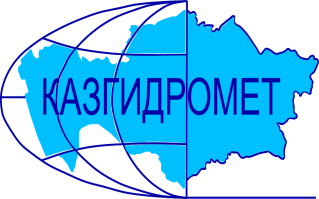 РЕСПУБЛИКАНСКОЕ ГОСУДАРСТВЕННОЕ ПРЕДПРИЯТИЕ «КАЗГИДРОМЕТ»ДЕПАРТАМЕНТ ГИДРОЛОГИИГидрометеорологическая информация №68включающая: данные о температуре воздуха, осадках, ветре и высоте снежного покрова по состоянию на 11 апреля 2024 г.Гидрометеорологическая информация №68включающая: данные о температуре воздуха, осадках, ветре и высоте снежного покрова по состоянию на 11 апреля 2024 г.ОбзорЗа прошедшие сутки в горных районах юго-востока и востока наблюдались осадки различные по интенсивности и градации (до 11 мм). В распределении снежного покрова произошли следующие изменения: от оседания -8 см, до прироста +17 см. Температурный фон в горах: на востоке 1-9°С тепла; на юго-востоке от 2°С мороза до 9°С тепла; на юге 5-12°С тепла. Днем местами наблюдались оттепели: на юго-востоке до 13°С; на юге до 16°С. Усиление ветра и метелей не отмечалось.По информации снеголавинной станции в бассейне реки Улкен Алматы 10 апреля зарегистрирован сход снежной лавины объемом 80 м³.Не рекомендуется выход на крутые заснеженные склоны в бассейнах рек Улкен и Киши Алматы из-за возможного провоцирования схода лавин. Будьте осторожны в горах!  Прогноз погоды по горам на 12 апреля 2024 г.Илейский Алатау: утром и днем осадки, местами сильные (дождь, снег). Ночью и утром местами гроза. Ветер северо-восточный 9-14, при грозе порывы 18-23 м/с.на 2000 м: температура воздуха ночью и днем 0-5 тепла.на 3000 м: температура воздуха ночью и днем 3 мороза – 2 теплаЖетысуский Алатау: осадки, временами сильный (дождь, снег), гроза. Ветер северо-восточный 9-14, при грозе порывы 15-20 м/сна 2000 м: температура воздуха ночью 0-5 мороза, днем 1 мороза-4 тепла.на 3000 м: температура воздуха ночью 2-7, днем 0-5 мороза.Киргизский Алатау: местами дождь, гроза. Ветер северо-восточный 9-14, местами 15-20, порывы 23 м/с. Температура воздуха ночью 2-7, днем 7-12 тепла.Таласский Алатау: утром и днем дождь, гроза, шквал. Ветер северо-восточный 8-13, при грозе порывы 15-20 м/с. Температура воздуха ночью 0-5, днем 6-11 тепла.Западный Алтай: ночью осадки, местами сильные осадки (дождь, снег), днем местами осадки (дождь, снег). Ночью местами туман. Ветер северо-западный 9-14, местами 15-20, порывы 23-28 м/с. Температура воздуха ночью 0-5 мороза, днем 2-7 тепла, местами 2 мороза.Тарбагатай: ночью осадки (дождь, снег), днем местами дождь. Ветер северо-западный 9-14, местами 15-20, порывы 23-28 м/с. Температура воздуха ночью 0-5 мороза, местами 3 тепла, днем 2-7, местами 10 тепла.ОбзорЗа прошедшие сутки в горных районах юго-востока и востока наблюдались осадки различные по интенсивности и градации (до 11 мм). В распределении снежного покрова произошли следующие изменения: от оседания -8 см, до прироста +17 см. Температурный фон в горах: на востоке 1-9°С тепла; на юго-востоке от 2°С мороза до 9°С тепла; на юге 5-12°С тепла. Днем местами наблюдались оттепели: на юго-востоке до 13°С; на юге до 16°С. Усиление ветра и метелей не отмечалось.По информации снеголавинной станции в бассейне реки Улкен Алматы 10 апреля зарегистрирован сход снежной лавины объемом 80 м³.Не рекомендуется выход на крутые заснеженные склоны в бассейнах рек Улкен и Киши Алматы из-за возможного провоцирования схода лавин. Будьте осторожны в горах!  Прогноз погоды по горам на 12 апреля 2024 г.Илейский Алатау: утром и днем осадки, местами сильные (дождь, снег). Ночью и утром местами гроза. Ветер северо-восточный 9-14, при грозе порывы 18-23 м/с.на 2000 м: температура воздуха ночью и днем 0-5 тепла.на 3000 м: температура воздуха ночью и днем 3 мороза – 2 теплаЖетысуский Алатау: осадки, временами сильный (дождь, снег), гроза. Ветер северо-восточный 9-14, при грозе порывы 15-20 м/сна 2000 м: температура воздуха ночью 0-5 мороза, днем 1 мороза-4 тепла.на 3000 м: температура воздуха ночью 2-7, днем 0-5 мороза.Киргизский Алатау: местами дождь, гроза. Ветер северо-восточный 9-14, местами 15-20, порывы 23 м/с. Температура воздуха ночью 2-7, днем 7-12 тепла.Таласский Алатау: утром и днем дождь, гроза, шквал. Ветер северо-восточный 8-13, при грозе порывы 15-20 м/с. Температура воздуха ночью 0-5, днем 6-11 тепла.Западный Алтай: ночью осадки, местами сильные осадки (дождь, снег), днем местами осадки (дождь, снег). Ночью местами туман. Ветер северо-западный 9-14, местами 15-20, порывы 23-28 м/с. Температура воздуха ночью 0-5 мороза, днем 2-7 тепла, местами 2 мороза.Тарбагатай: ночью осадки (дождь, снег), днем местами дождь. Ветер северо-западный 9-14, местами 15-20, порывы 23-28 м/с. Температура воздуха ночью 0-5 мороза, местами 3 тепла, днем 2-7, местами 10 тепла.Адрес: 020000. г. Астана. пр. Мәңгілік Ел 11/1. РГП «Казгидромет»; e-mail: ugpastana@gmail.com; тел/факс: 8-(717)279-83-94Дежурный гидропрогнозист: Тлеукабылов Н.; Дежурный синоптик: Аманкулова С.Л.Адрес: 020000. г. Астана. пр. Мәңгілік Ел 11/1. РГП «Казгидромет»; e-mail: ugpastana@gmail.com; тел/факс: 8-(717)279-83-94Дежурный гидропрогнозист: Тлеукабылов Н.; Дежурный синоптик: Аманкулова С.Л.Примечание: Количественные характеристики метеовеличин приведены в таблице 1.Примечание: Количественные характеристики метеовеличин приведены в таблице 1.№ по схе-меНазваниястанций и постовв горных районах КазахстанаВысота станции над уровнемморяВысотаснежногопокров, см. в 90011.04Количествоосадков, ммКоличествоосадков, ммИзменениевысотыснега в см. за суткиСкорость направление ветра, м/с.в 90011.04Температуравоздуха, ° CТемпературавоздуха, ° CЯвления погоды№ по схе-меНазваниястанций и постовв горных районах КазахстанаВысота станции над уровнемморяВысотаснежногопокров, см. в 90011.04задень10.04заночь11.04Изменениевысотыснега в см. за суткиСкорость направление ветра, м/с.в 90011.04t ° Сmаx10.04t ° Св 90011.04Явления погодыЗападный и Южный АлтайЗападный и Южный АлтайЗападный и Южный АлтайЗападный и Южный АлтайЗападный и Южный АлтайЗападный и Южный АлтайЗападный и Южный АлтайЗападный и Южный АлтайЗападный и Южный АлтайЗападный и Южный АлтайЗападный и Южный Алтай1МС Лениногорск 8094.0-8ЮВ-16.05.0Дождь2МС Самарка4965.03.0ЮЗ-49.06.0Дождь, гроза3МС Зыряновск455317.02.0-4Штиль7.02.0Дождь4МС Катон-Карагай106713.07.0+1ЮВ-55.02.0Дождь5МС Заповедник Маркаколь145011611.08.0+17Штиль3.01.0ОсадкиХребет ТарбагатайХребет ТарбагатайХребет ТарбагатайХребет ТарбагатайХребет ТарбагатайХребет ТарбагатайХребет ТарбагатайХребет ТарбагатайХребет ТарбагатайХребет ТарбагатайХребет Тарбагатай6МС Уржар4896.08.0Штиль10.09.0Дождьхребет Жетысуский (Джунгарский) Алатаухребет Жетысуский (Джунгарский) Алатаухребет Жетысуский (Джунгарский) Алатаухребет Жетысуский (Джунгарский) Алатаухребет Жетысуский (Джунгарский) Алатаухребет Жетысуский (Джунгарский) Алатаухребет Жетысуский (Джунгарский) Алатаухребет Жетысуский (Джунгарский) Алатаухребет Жетысуский (Джунгарский) Алатаухребет Жетысуский (Джунгарский) Алатаухребет Жетысуский (Джунгарский) Алатау7МС Лепси10124.03.0Штиль8.05.1Осадки8МС Когалы14100.42.0СВ-48.85.7Осадкихребет Узынкара (Кетмен)хребет Узынкара (Кетмен)хребет Узынкара (Кетмен)хребет Узынкара (Кетмен)хребет Узынкара (Кетмен)хребет Узынкара (Кетмен)хребет Узынкара (Кетмен)хребет Узынкара (Кетмен)хребет Узынкара (Кетмен)хребет Узынкара (Кетмен)хребет Узынкара (Кетмен)9МС Кыргызсай1273В-112.59.3хребет Илейский Алатаухребет Илейский Алатаухребет Илейский Алатаухребет Илейский Алатаухребет Илейский Алатаухребет Илейский Алатаухребет Илейский Алатаухребет Илейский Алатаухребет Илейский Алатаухребет Илейский Алатаухребет Илейский Алатау10АМС т/б Алматау187032-7ЮВ-18.26.011СЛС Шымбулак220059-8Штиль7.35.412СЛС БАО2516112-5Ю-15.94.713МС  Мынжилки301773-6Штиль3.3-2.014АМС пер.Ж-Кезен333383-2ЮЮЗ-8/15           -0.5-0.9хребет Каратаухребет Каратаухребет Каратаухребет Каратаухребет Каратаухребет Каратаухребет Каратаухребет Каратаухребет Каратаухребет Каратаухребет Каратау15МС Ачисай821СВ-216.012.4хребет Таласский Алатаухребет Таласский Алатаухребет Таласский Алатаухребет Таласский Алатаухребет Таласский Алатаухребет Таласский Алатаухребет Таласский Алатаухребет Таласский Алатаухребет Таласский Алатаухребет Таласский Алатаухребет Таласский Алатау16МС Чуулдак194721-5Ю-212.04.5